ΛΥΣΗα) Το τριώνυμο  έχει διακρίνουσα:για κάθε Άρα το τριώνυμο έχει για οποιαδήποτε τιμή του  δύο ρίζες πραγματικές και άνισες.β) Για το γινόμενο των ριζών έχουμε:Άρα, οι ρίζες είναι ετερόσημες.γ) Επειδή  και οι ρίζες είναι ετερόσημες, ισχύει ότι:Επίσης είναι  και . Άρα:  και  .     (1)Το πρόσημο του τριωνύμου φαίνεται στον παρακάτω πίνακα: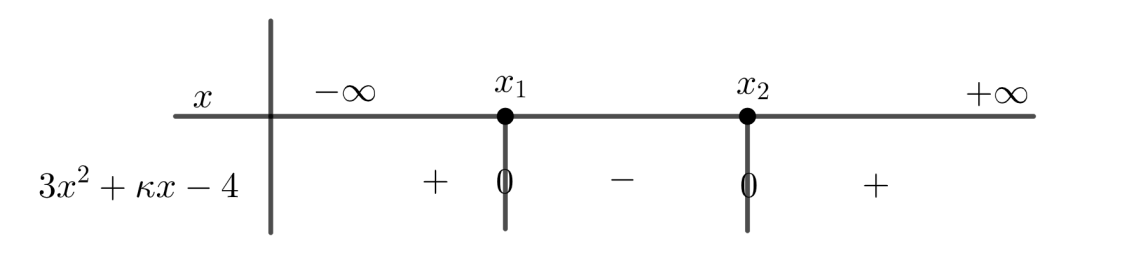 Από τον πίνακα προσήμου συμπεραίνουμε ότι: και     (2)Από τις ανισώσεις (1) και (2) βρίσκουμε ότι: 